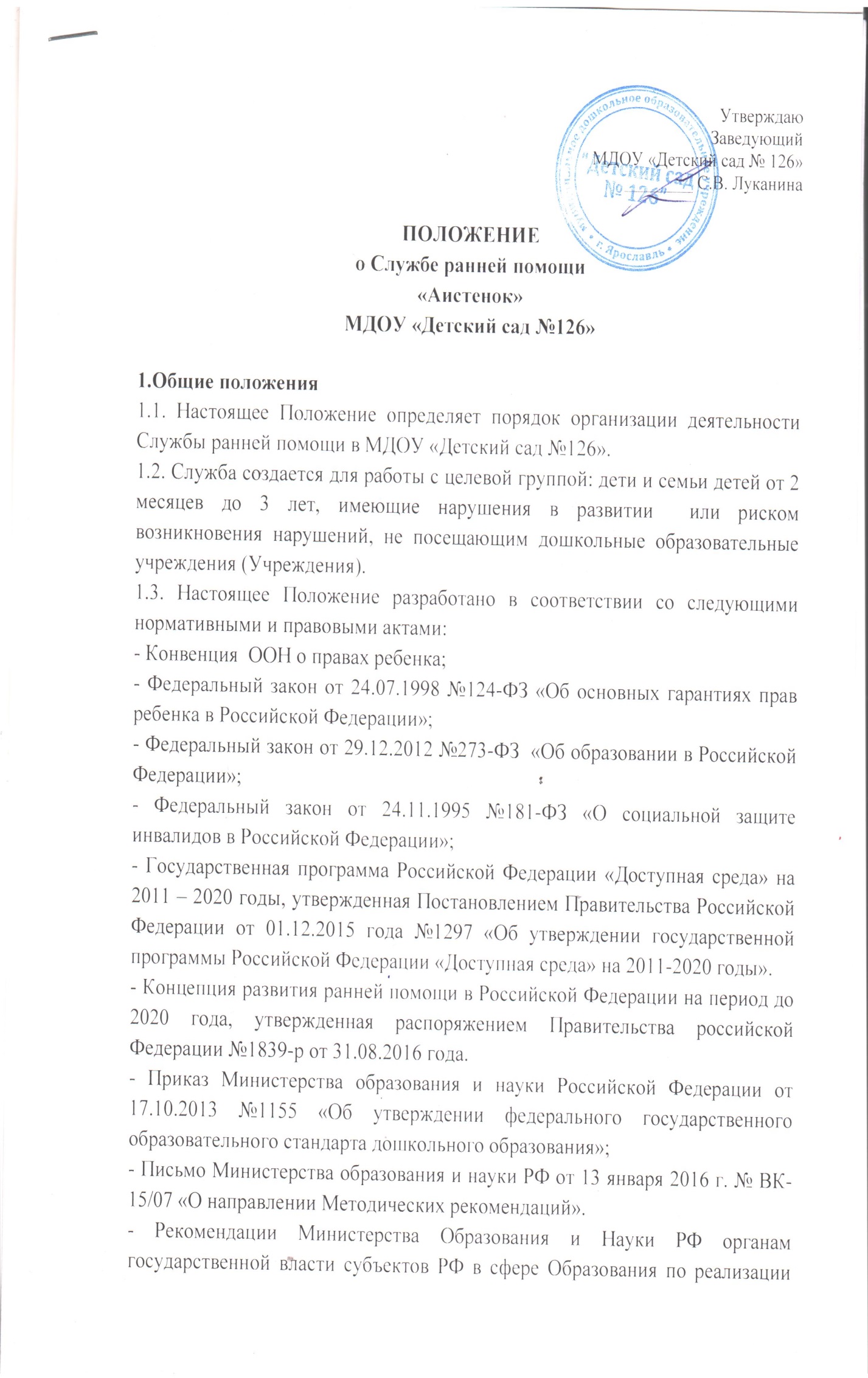 моделей раннего выявления отклонений и комплексного сопровождения с целью коррекции первых признаков отклонений в развитии детей.- Приказ Департамента образования мэрии города Ярославля №01-05/647 от 31.08.2020г. «Об организации работы Службы ранней помощи в МДОУ «Детский сад №126».1.4. Деятельность Службы ранней помощи осуществляется в соответствии с действующим законодательством РФ в области образования, нормативными правовыми документами, Уставом МДОУ «Детский сад № 126», а также настоящим Положением.1.5. Срок действия данного Положения до замены на новое.2. Цели и задачи Службы ранней помощи2.1. Целью организации деятельности Службы ранней помощи детям в возрасте от 2 месяцев до 3 лет, не посещающим ДОУ, и их родителям (законным представителям) (далее – Служба ранней помощи) является оказание методической, диагностической, консультативной  помощи семье, имеющей ребенка  с нарушениями в развитии или риском нарушения, не посещающего Учреждения, подбор  адекватных способов взаимодействия с ребенком, его воспитания и обучения, коррекции нарушений в развитии. 2.2.Основными задачами Службы ранней помощи являются:- проведение психолого-педагогического обследования детей с нарушением  развития          (риском нарушения) и их семей;- оказания  комплексной коррекционно-развивающей помощи детям с нарушениями развития  (риском нарушения) и психолого-педагогическая поддержка их семьям;- осуществление работы по адаптации, социализации и интеграции детей с нарушением развития   (риском нарушения);- включение родителей (законных представителей) в процесс воспитания и обучения ребенка;- обучение родителей  (законных представителей) методам игрового взаимодействия с детьми, имеющими нарушения развития   (риском нарушения);- определение дальнейшего образовательного маршрута  ребенка.2.3.Работники Службы ранней помощи несут ответственность за соответствие форм, методов, средств организации образовательного процесса возрастным и психофизическим возможностям детей, требованиям охраны жизни и здоровья детей.3.Основные принципы работы Службы ранней помощиРабота Службы ранней помощи строится на основе следующих принципов:3.1. Семейная центрированность - тесное взаимодействие с семьей.3.2. Междисциплинарность - комплексный характер помощи семье, оказываемой специалистами разных профилей.3.3. Открытость - Служба ранней помощи отвечает на запросы семьи о состоянии или развитии ребенка.3.4. Конфиденциальность - информация о ребенке и его семье не подлежит разглашению. 4. Организация деятельности Службы ранней помощи4.1. Служба ранней помощи открывается согласно приказу заведующего Учреждением.4.2. Служба ранней помощи – это структура, построенная на междисциплинарном взаимодействии и предназначенная для оказания помощи детям в возрасте от 2 месяцев до 3 лет, имеющим нарушения в развитии, и их семьям, а также детям «группы риска», в которую могут войти:- дети, родившиеся в асфиксии, с родовой травмой, недоношенные, маловесные; - родоразрешение с вспоможением (Кесарево сечение, вакуум, стимуляции ит.п); - частые заболевания (соматические, невротические и др.);- получение длительного курса лечения (антибиотики, стимуляторы и др.);- травмы головы, получение общего наркоза;- ПЭП, ММД, СДВГ, ЗПР, ЗПРР, ЗРР, гипертензионный синдром;- дети имеющие выраженные нарушения слуха, зрения, интеллектуальную недостаточность, психические расстройства, нарушения моторного развития;- неадекватные эмоциональные реакции;- дети юных родителей (17 лет и моложе) с несформированными родительскими навыками.4.3. В Службу ранней помощи могут обратиться семьи, не посещающие дошкольную образовательную организацию,  имеющие детей с нарушениями в развитии, вызванными медицинскими, биологическими и социальными факторами, а также с риском отставания в развитии в одной из следующих областей: познавательное, речевое, социальное и эмоциональное развитие,  развитие движений, самообслуживание.4.4. Диагностическое обследование проводится специалистами Службы ранней помощи,  по мере необходимости могут быть привлечены специалисты районной психолого-медико-педагогической комиссии (далее ПМПК) по заявлению  родителей (законных представителей). 4.5. Служба ранней помощи самостоятельно разрабатывает годовой план работы, график работы специалистов.4.6. Технологии и методы работы специалистов Службы ранней помощи определяются самостоятельно, исходя из особенностей психофизического развития, индивидуальных возможностей и состояния здоровья ребенка.4.7. В период работы Службы ранней помощи питание детей не организуется.4.8. Результативность проводимой коррекционно-развивающей работы определяется диагностическим обследованием ребенка, по итогам которого:- дети, достигшие положительных результатов, завершают занятия в Службе  ранней помощи и направляются на районную ПМПк для определения дальнейшего образовательного маршрута;- дети,  не достигшие положительных результатов, продолжают  занятия в Службе  ранней помощи и по достижению 3-летнего возраста направляют на  районную ПМПК для определения дальнейшего образовательного маршрута. 5. Комплектование Службы ранней помощи5.1. В Службу  ранней помощи принимаются дети от 2 месяцев до 3 лет по заявлению родителей (законных представителей) и на основании медицинской справки о состоянии здоровья ребенка.5.2. Между руководителем Учреждения  и родителем (законным представителем) заключается договор сроком на один  год  с возможностью последующей пролонгации.6.Организация образовательного процесса6.1. Организация коррекционно-образовательного процесса Службы  ранней помощи регламентируется годовым планом Учреждения  и расписанием занятий, разрабатываемых и утверждаемых Учреждением.6.2. Скрининг детей в возрасте от 2 месяцев до 3 лет, не посещающих дошкольную образовательную организацию по обращению родителей в ППк  Учреждения.6.3. Углубленное обследование в ППк  детей с проблемами в развитии, выявленными в результате скрининга.6.4. Междисциплинарная оценка семьи и ребенка, формирование коррекционно-диагностической группы.6.5. Определение вида и объема коррекционной помощи семье и ребенку. Составление краткосрочных индивидуальных программ воспитания, обучения и развития на каждого ребенка.6.6. Составление индивидуальных планов коррекционно-развивающего обучения детей узкими специалистами по своему профилю.6.7. Превентивные и коррекционные мероприятия по отношению к проблемному ребенку и его семье.6.8. Наполняемость групп составляет:- с нарушением развития (риском нарушения) - до 4 детей;- с множественными нарушениями развития -  до 2 детей.6.9. Основными формами работы с ребенком и семьей  являются индивидуальный и групповой игровой сеанс, консультация, тренинг и другие.7.Управление и руководство Службой  ранней помощи7.1. Непосредственное руководство Службой   ранней помощи осуществляет заведующий Учреждением.7.2. Функционирование Службы   ранней помощи осуществляют  старший воспитатель, педагог-психолог, учитель-логопед, учитель-дефектолог, воспитатель.8. Ответственность и обязанность сторон8.1.Заведующий Учреждения обязан:- осуществлять контроль  за организацией деятельности Службы ранней помощи.8.2. Педагоги обязаны:- рассматривать вопросы и принимать решения строго в границах своей профессиональной компетентности;- применять современные обоснованные методы  диагностической, развивающей, коррекционной, профилактической работы;- в решении всех вопросов исходить из интересов ребенка;- хранить профессиональную тайну, не распространять сведения, полученные в результате диагностической,  консультативной и других видов работ;8.3. Педагоги несут ответственность:- за адекватность используемых диагностических, развивающих, профилактических методов и средств;- за оформление документации в установленном порядке;- за качество предоставляемых образовательных услуг.9. Права сторон9.1. Заведующий Учреждением имеет право:- утверждать локальные нормативные акты, обеспечивающие  работу Службы  ранней помощи;- размещать информацию о деятельности Службы  ранней помощи в СМИ, на сайте Учреждения, информационных стендах Учреждения.9.2. Педагоги имеют право:- самостоятельно определять приоритетные направления работы по запросам родителей (законных представителей) детей с учетом конкретных условий Учреждения.- самостоятельно формулировать задачи работы с детьми и родителями (законными представителями) ребенка, выбирать формы  и методы реализации поставленных задач;- рекомендовать родителям (законным представителям) ребенка консультирование в городской ПМПК.9.3. Родители (законные представители) имеют право:- посещать консультативные занятия специалистов Службы ранней помощи;- защищать права и интересы ребенка;- получать консультации специалистов Службы ранней помощи по вопросам, касающимся речевого и психомоторного развития своего ребенка;- на конфиденциальность информации о ребенке и его семье.10. Документация Службы ранней помощи10.1. Ведение документации Службы  ранней помощи выделяется в отдельное делопроизводство.10.2. Перечень документации Службы  ранней помощи:- План работы Службы  ранней помощи.- Договор с родителями (законными представителями).- Журнал регистрации обращений родителей (законных представителей) в Службу ранней помощи.- Индивидуальные карты сопровождения детей.- Отчет о деятельности Службы ранней помощи.